Kids!  Read to a Dog!	Read to Addie, a golden retriever and trained therapy dog.  Join Susan Farrell and her dog Addie at Spaulding Memorial Library, 282 Sebago Rd. (Rte 114) Wednesday, September 12, from 5:30 to 6:30.  Practice your reading or just come and visit with Addie.Parents:  call 787-2321 for more information.  This is a program the library plans to offer on a regular basis.  Watch the library’s sign for future dates.    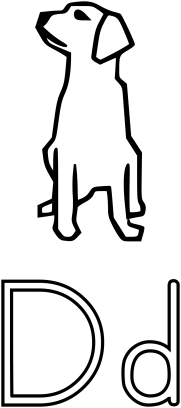 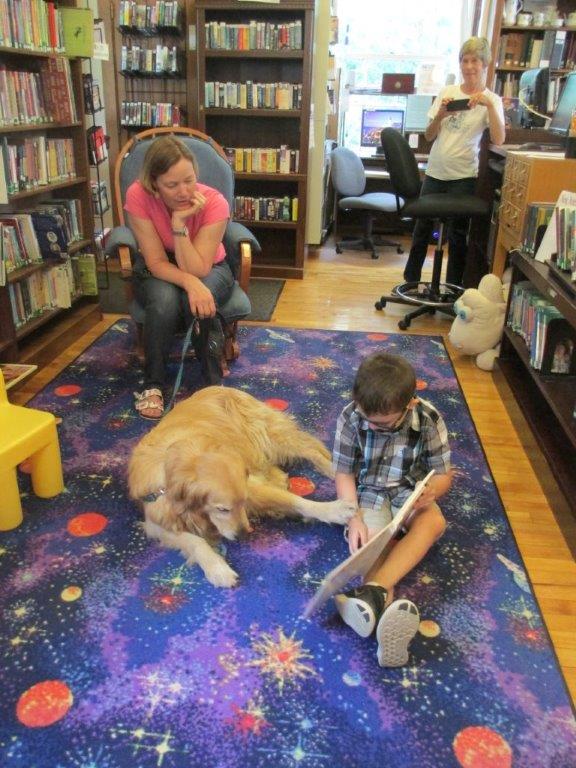 Wed. September 12, 5:30-6:30  Spaulding Memorial Library